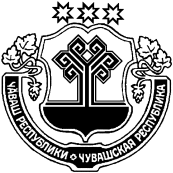 О внесении изменений в решение Собрания депутатов Атнарского сельского поселения Красночетайского района Чувашской Республики «Об утверждении Правил благоустройства территории Атнарского сельского поселения Красночетайского района»В связи с внесением изменений в Федеральный закон от 24.06.1998 № 89-ФЗ «Об отходах производства и потребления» Собрание депутатов Атнарского сельского поселения Красночетайского района решило:1. Внести в Правила благоустройства территории Атнарского сельского поселения Красночетайского района, утвержденные решением Собрания депутатов Атнарского сельского поселения Красночетайского района Чувашской Республики от 07.09.2018 № 2, следующие изменения:             1) абз. 5 п. 5.3.1.4   признать утратившим силу;             2) пункт 5.3.2.3.13 признать утратившим силу;             3) пункт 5.3.2.3.16 признать утратившим силу;             4) пункт 5.5.22       признать утратившим силу;             5) пункт 5.5.23       признать утратившим силу;2. Настоящее решение вступает в силу после официального опубликования в периодическом печатном издании «Вестник Атнарского сельского поселения».Председатель Собрания депутатовАтнарского сельского поселения                                                      Семенова Т.П.ЧĂВАШ РЕСПУБЛИКИХĔРЛĔ ЧУТАЙ РАЙОНĔАТНАР ЯЛ ПОСЕЛЕНИЙĚНДЕПУТАТСЕН ПУХĂВĚЧУВАШСКАЯ РЕСПУБЛИКАКРАСНОЧЕТАЙСКИЙ РАЙОНСОБРАНИЕ ДЕПУТАТОВ АТНАРСКОГО СЕЛЬСКОГО ПОСЕЛЕНИЯЙЫШĂНУ27.11.2019 №2Атнар салиРЕШЕНИЕ27.11.2019  №2с. Атнары